Publicado en Barcelona  el 21/04/2022 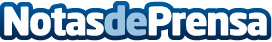 Elogio del Error de Francesc Robert Ribes: 'Una ayuda sobre inversiones y nosotros mismos'A finales de 2019 Seurat ediciones publicó Elogio del Error, un interesante y ameno libro del ecléctico empresario Francesc Robert Ribes, un business angel apasionado del deporte (ha competido en esquí, automovilismo y ciclismo) ahora dedicado a asesorar a emprendedores, empresarios y directivos en su faceta de coach ejecutivoDatos de contacto:Pedro López Huerta 626453891Nota de prensa publicada en: https://www.notasdeprensa.es/elogio-del-error-de-francesc-robert-ribes-una Categorias: Nacional Finanzas Literatura Comunicación Cataluña Emprendedores http://www.notasdeprensa.es